CURRICULUM VITAE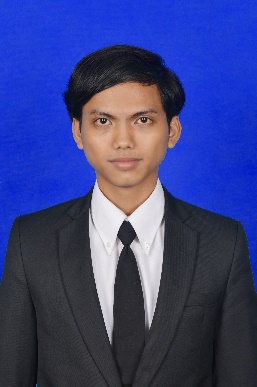 SuwandaPlace, Date of Birth: Tasikmalaya, February 25th 1995 • Sex : Male• Email: suwannda@gmail.com • Mobile: +628111452502• Address: Kalianyar II Street RT.14/01 No.24 11310 Jkt Barat• LinkedIn : id.linkedin.com/in/suwannda/ Personal statementWeb Design specialist with understanding both graphic design and computer programming. Creates the look, layout, features, maintenance and addition of a website.Core competencies include:• Databases • Webpage scripting • Programming • Web developmentEducationBachelor of Science in Computer Science, Informatics – Mercu Buana UniversityGraduated soon on 12 April 2017 • GPA 3.69Work ExperienceJuly – August 2016	as Technical Writer at PT. Sigma Cipta Cakara (Telkomsigma)• Determine the needs of end users of technical documentation• Use photographs, drawings, diagrams, animation, and charts that increase users’ understanding• Revise documents as new issues ariseFebruary – March 2017	as IT Consultant at PT. Agro Boga Utama• Designing, testing, installing and monitoring new systems of Agro Boga Utama’s websales using Laravel Framework.Organization2015 – 2016	as Vice Chairman of Student Associations of Informatics Major• Handle many work program that involves all elements of informatics such as students, seniors, and lecturersProffessional Skills• Windows 7, Windows 8, Windows 8.1, Windows 10• Microsoft Office Word, Excel, Power Point, Access• Adobe Photoshop, Adobe Illustrator• Laravel, HTML, CSS, PHP, Java, JavaScript, Visual Basic• Google Analytics including Adsense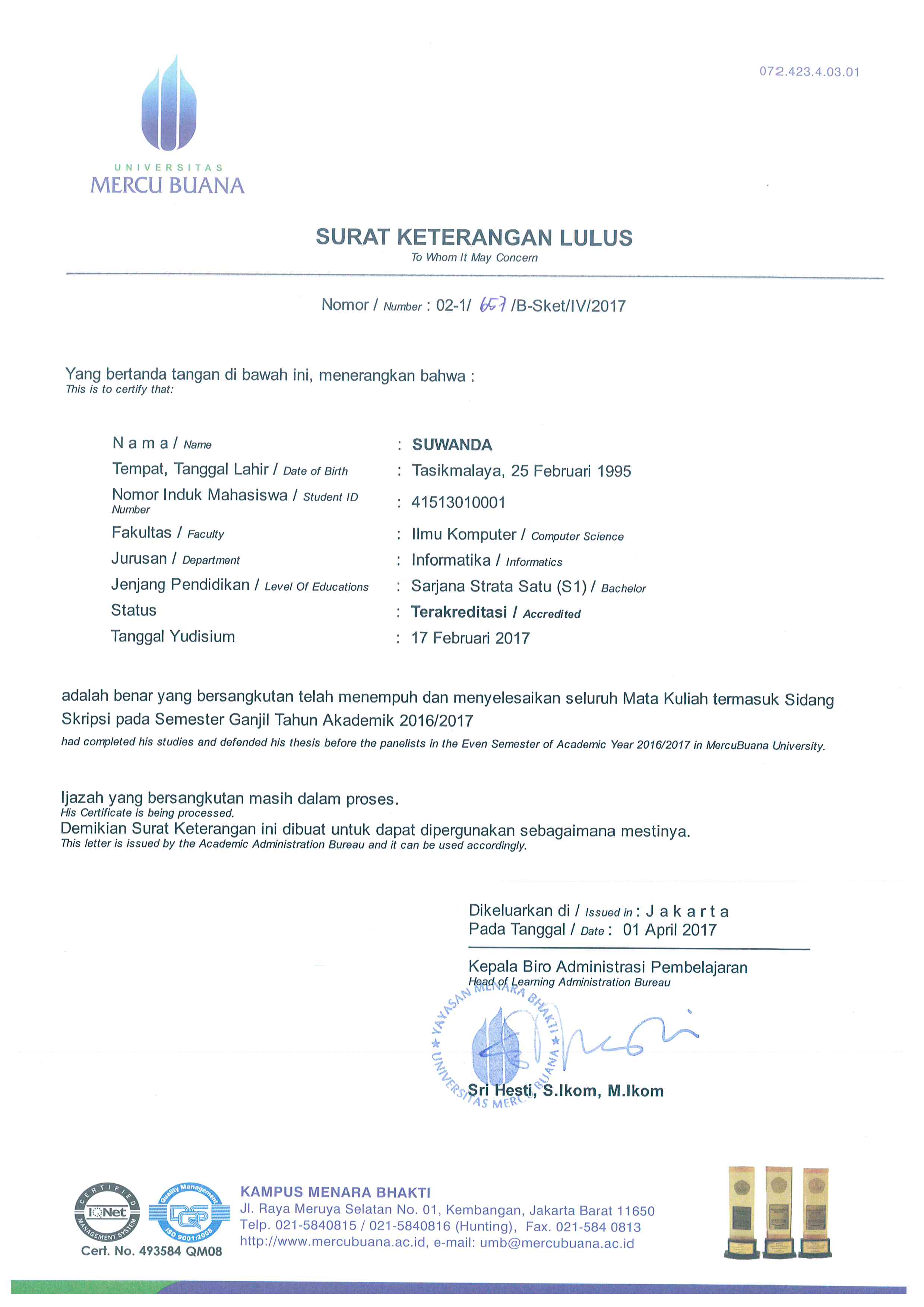 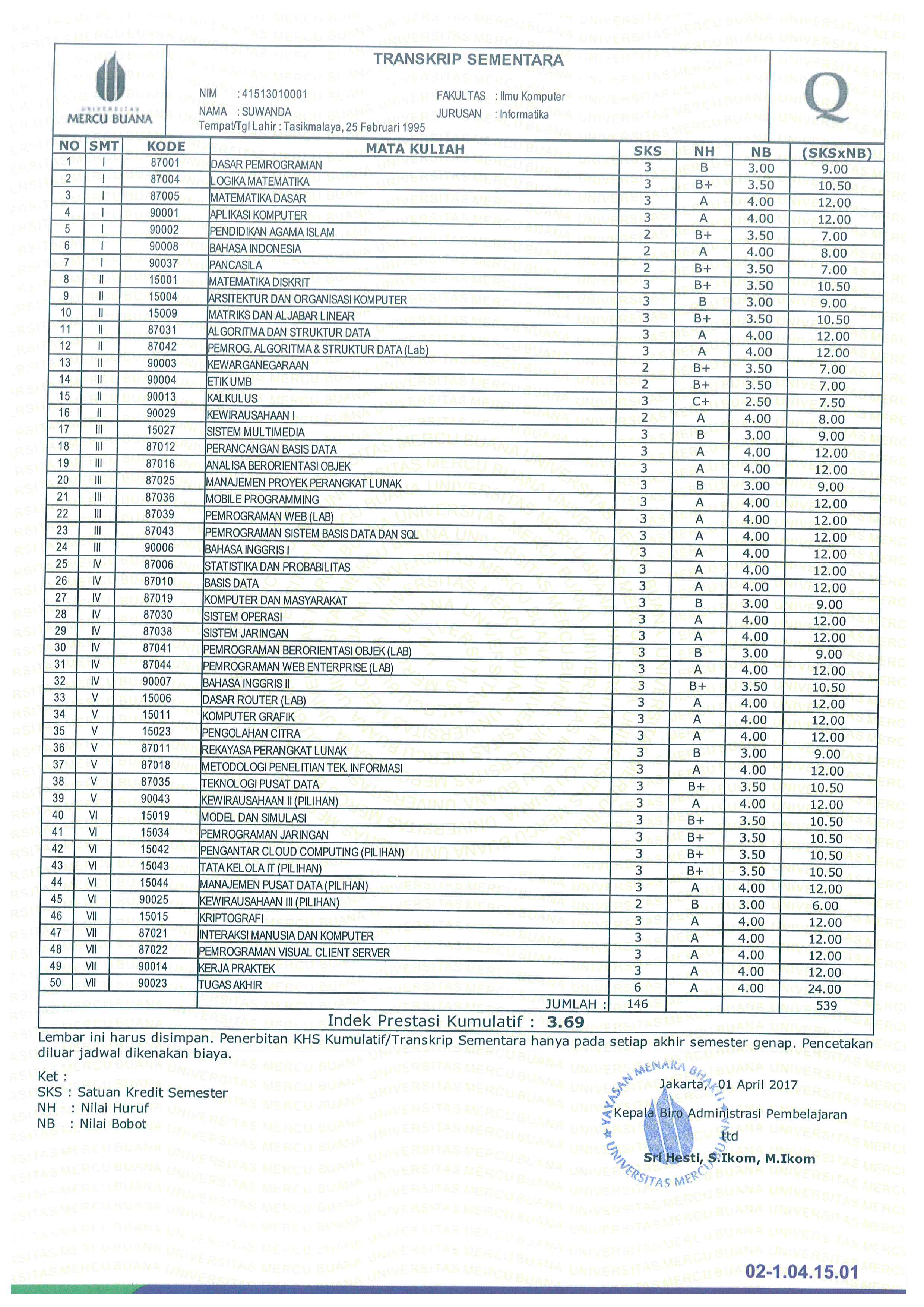 